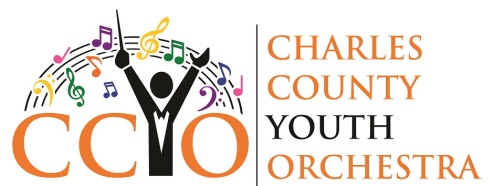 CCYO Summer Chamber Music Camp Application FormDue: June 15, 2020Please return this form to Dr. Kivrak at kivrak@yahoo.comI have read and agree to abide by the rules below of the CCYO Virtual Chamber Music Camp.	1. Students must be available from 10am-12pm Monday through Friday.	2. No absences are allowed except for medical reasons. Chamber music requires that everyone 		work together!	3. Students must practice their parts every day and be prepared for each session.	4. Fee of $40 should be paid by July 1 at either the CCYO website: 	https://www.charlescountyyouthorchestra.org/support  or by sending a check to CCYO at PO Box 	2569, Waldorf, MD 20604.OStudent    				            DateParent (if student is under 18)   		            DateName:Address:Phone:Email:Instrument:Age:Grade:School:Private music teacher: